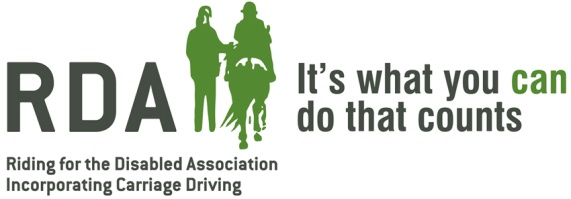 Anne Thorpe Memorial Trophy 2019Celebrating the achievements of RDA participants in the North WestThe Anne Thorpe Memorial Trophy is awarded for participant achievement in the North West Region over the previous 12 months.  Anne Thorpe was the first Regional Chairman and supported RDA for over 35 years. This form should be completed by a Group Instructor or Trustee.  The North West Regional Committee will appoint judges to carefully review all entrants and award an overall winner based on the criteria and information given below.Brief details of disability